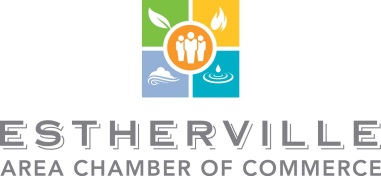 Downtown Market Vendor Registration Form 2020Vendor Information: Please print clearly!Business Name: ________________________ 	Contact Name: ___________________________Address:______________________________ 	City, State & Zip: _________________________Phone#: _____________________________ 	Cell#: __________________________________Email: _______________________________	Website: ________________________________What Items will you be selling:___________________________________________________________________________________________________________________________________________________________________________________________________________________________________________________________________________I am selling commercial items: YES/NO If yes please provide name:_________________________________I am approved for Farmers’ Market Nutrition Program (FMNP):	YES/NOI am approved as a WIC Vendor: YES/NODrive-in Space:	YES/NO (These are reserved for produce vendors but space is limited)Other vendors may drive up to unload and then move their vehicle so market-goers have space to pull up and shop.  If you have a special request please contact the Chamber.I am aware that it is my responsibility to obtain all permits & licenses required for the sale of food items by the state & local health authorities.  It is also my responsibility to obtain a temporary sales tax permit for the sale of my non-food items if applicable.There is a seasonal fee for market participation:  Chamber Members $25 and Non Members $30.  All vendors, regardless of when they join the market, are required to pay this fee.I have read and am aware of the market rules and agree to abide by them.I further agree not to hold “The Downtown Market” or “Estherville Area Chamber of Commerce” responsible for any loss or damage to person or property that might occur during or as a result of the market._______________________ 	__________________________	_____________Name of Vendor 			Signature of Vendor			DatePlease return signed & completed form with payment to: 
Estherville Area Chamber of Commerce 620 1st Ave. SouthEstherville, IA 51334 echamber@gmail.com or fax 712/362-7742Please be sure to “like” the Chamber facebook page as we will use this resource to place DTM announcements.